Wat is Rente / interest ?de vergoeding of prijs die je betaalt voor een leningRente of interest zijn de kosten voor een lening, die vaak later (achteraf) betaald worden Met het betalen van rente wordt de schuld niet kleiner!Door aflossen neemt de schuld wel af!Wat is consumptief krediet?Voor particulierenVoor de aanschaf van vaak duurdere consumptiegoederenVoordeel geldnemer (consument)Hij kan nu iets kopen zonder dat hij het geld heeftNadeel geldnemer (consument)Hij betaalt een hoge renteHij zit vast aan de leningVoordeel geldgeverHij krijgt renteEventueel kan hij nu iets verkopen (indien afgesloten bij winkel)Nadeel geldgeverWanbetaling geldnemerNoem 4 soorten consumptief kredietDoorlopend krediet -> Afgesloten bij een bank, tot een bepaald maximum krediet opnemen, omvang afhankelijk van inkomen, bedrag kan in delen worden opgenomen, rente alleen over het opgenomen bedrag, afgelost bedrag kan opnieuw worden opgenomenKoop op afbetaling-> Gekocht product wordt in termijnen aan de leverancier betaald, koper is eigenaar gelijk na levering, bij wanbetaling kan de verkoper het geleverde product via de rechter terughalen en verkopenHuurkoop-> Gekocht product wordt in termijnen aan de leverancier betaald, koper is pas eigenaar als de laatste termijn is betaald, bij wanbetaling kan verkoper het geleverde product zonder rechter terughalen en verkopenPersoonlijke lening -> afgesloten bij een bank voor een bepaald doel, omvang lening is afhankelijk van inkomen, aflossing en interestbetaling in gelijke termijnen Noem 3 soorten hypothecaire leningenLineaire hypotheek -> Wordt met periodiek gelijke bedragen afgelost, schuldrest daalt, dus ook de renteSpaarhypotheek-> Aan het eind van de looptijd ineens afgelost met de opbrengst van de daarvoor afgesloten spaarpolisAnnuïteitenhypotheek -> Totaal van rente en aflossing blijft gedurende de gehele looptijd gelijk, in begin veel rente en weinig aflossingVoordeel Lineaire hypotheekSteeds dalende rentelastenDoor aflossing steeds kleiner wordende schuldNadelen Lineaire hypotheekElk jaar minder belastingvoordeelHypotheeklasten zijn eerste jaren hoger dan in latere jarenVoordeel SpaarhypotheekFiscaal voordeelSpaarpremie en rente steeds gelijkOverwaarde spaarpolis hoeft geen belasting betaald te wordenNadeel SpaarhypotheekHoge jaarlijkse rentelastenBij beleggingspolis en laag rendement moet evt worden bijgestortVoordeel AnnuïteitenhypotheekAnnuïteit blijft steeds gelijkJaarlasten in eerste jaren lager dan bij andere hypothecaire leningenNadeel AnnuïteitenhypotheekSteeds minder belastingvoordeelJaarlasten in laatste jaren hoger dan bij andere hypothecaire leningenNoem 5 bedrijfsfunctiesInkoopVerkoopAlgemene zakenFinancieringInkoopwaarde van de omzetNoem het belang van een externe verslaggevingOm externe stakeholders te informerenOm interne stakeholders te informerenLeasen het huren van producten voor een bepaalde tijdVoordeel LeasenGeen investering van geld noodzakelijkNadeel LeasenDuurder dan zelf kopenBenoem de kenmerken van operational leaseLeasetermijn is kortLeasecontract is opzegbaarLessor blijft juridisch en economisch eigenaar van het productProduct staat op de balans van de lessorIn leaseprijs zijn meestal alle kosten inbegrepenBenoem de kenmerken van Financial leaseLeasetermijn is langLeasecontract is niet opzegbaarLessor blijft juridisch eigenaar van het productLessee is economisch eigenaar van productProduct staat op balans lesseeIn leaseprijs zijn interest en aflossing inbegrepenNatuurlijke personenEenmanszaak VOFGeen juridische statusGeen scheiding privé en zakelijk vermogenEigenaar is privé aansprakelijkRechtspersonenBV, NV, stichting, verenigingScheiding prive en zakelijk vermogenEigenaren lopen alleen over het eigen ingebrachte vermogen risicoWaarom houdt een bedrijf voorraad aan?Voorkomen van nee verkopenNadelen van het houden van een voorraadWaardedaling-> diefstal, brand, bederf, prijsdaling goederen, incourantHet kost geld-> Je moet investeren, Je betaalt renteFifoVakken vullen supermarkt, nieuwe artikelen achteraan zetten oudste wordt eerst verkochtMemLifoNieuwste voorraad wordt eerst verkochtHeitVVPVaste verrekenprijsDe voorraad wordt gewaardeerd tegen de gemiddelde verwachte inkoopprijsAfzet x vvpBenoem de 3 soorten variabele kostenProgressief-> reageren meer dan evenredig op een verandering van de afzetDegressief-> reageren minder dan evenredig op een verandering van de afzetProportioneel-> reageren evenredig op een verandering van de afzetBenoem de kenmerken van een vereniging:Niet commercieelLedenALV hoogste beslissingsorgaanRechtspersoonAansprakelijkheid afhankelijk van soort verenigingBenoem de kenmerken van een VBRVereniging met beperkte rechtsbevoegdheidInformele verenigingGeen notariële akteInschrijving Kvk kan, hoeft nietBestuur hoofdelijk aansprakelijk in privéBenoem de kenmerken van een VVRVereniging met volledige rechtsbevoegdheidFormele verenigingNotariële akteInschrijving Kvk verplichtBestuur niet hoofdelijk aansprakelijk in privéBenoem de kenmerken van een stichting:Niet commercieelGeen ledeBestuur hoogste besluitvormingsorgaanRechtspersoonGeen hoofdelijke aansprakelijkheid in privéNotariële akteInschrijving KvkBESLOTEN VENNOOTSCHAPRechtspersoonDirectie niet hoofdelijk in privé aansprakelijk, behalve bij onbehoorlijk bestuurAandelenkapitaal (geen vereist startkapitaal)Aandelen op naam (aandeelhoudersregister, niet vrij verhandelbaar)Aandeelhouder = eigenaar; AVANotariële akte en Verklaring van Geen BezwaarInschrijving KvKPublicatieplicht Vennootschapsbelasting (20 à 25%)NAAMLOZE VENNOOTSCHAPRechtspersoonDirectie niet hoofdelijk in privé aansprakelijk, behalve bij onbehoorlijk bestuurAandelenkapitaal (minimaal € 45.000)Aandelen aan toonder (op beurs verhandelbaar) Aandeelhouder = eigenaar Algemene Vergadering van Aandeelhouders (AVA) Notariële akte en Verklaring van Geen Bezwaar Inschrijving KvK Publicatieplicht Vennootschapsbelasting (20 à 25%) BESLOTEN VENNOOTSCHAP VoordeelMogelijkheid veel (eigen) vermogen Directie ≠ eigenaar  bekwaamheid Directie is in loondienst (salaris, werknemersverzekeringen) Goede continuïteit (rechtspersoonlijkheid, geen privéopnamen) Vaak directie = aandeelhouder  meer betrokkenheidNadeel BVAandeelhouders vooral geïnteresseerd in winstuitkering, minder in beleid!


NAAMLOZE VENNOOTSCHAPVoordelenMogelijkheid veel (eigen) vermogen Directie ≠ eigenaar  bekwaamheid Directie is in loondienst (salaris, werknemersverzekeringen) Goede continuïteit (rechtspersoonlijkheid, geen privéopnamen) NadelenAandeelhouders vooral geïnteresseerd in winstuitkering, minder in beleid!Directie kan (te) grote risico’s nemen Aandeelhouders vooral geïnteresseerd in winstuitkering, minder in beleid!Er zijn twee deelmarkten:Kapitaalmarkt – Langlopend vermogenGeldmarkt – Kortlopend vermogen Soorten financiële markten:Geldmarkt (kortlopend vermogen)Kapitaalmarkt (langlopend vermogen)Derivatenmarkt DeviezenmarktFuncties van bankenKredietbemiddelingKredietverleningBeheren van spaargeldenUitvoeren v/h betalingsverkeerHulp bij de emissie van effectenBewaren van effectenAan- en verkoop van valutaAan- en verkopen van effecten Schuldrest -> oorspronkelijk geleende bedrag – aflossingenAnnuïteit -> een vast bedrag bestaande uit aflossing + renteEnkelvoudige interest-> Alleen rente over beginkapitaalBruto Lasten-> Rente+aflossingNetto Lasten-> Bruto Lasten - BelastingvoordeelHypotheek-> recht om een onroerend goed te mogen verkopenHypothecaire lening->Onderhandse lening met onroerend goed als onderpandExecutiewaarde-> opbrengst onroerend goedCrowdfunding-> een alternatieve financieringswijze zonder tussenkomst van banken waarbij het publiek projecten financiertBelastingvoordeel-> Belastingtarief x renteKosten -> De geldwaarde van alle productiemiddelen die je nodig hebt voor het produceren van goederen en diensten of een uitgave die minder waard wordt.Permanentie -> kosten, opbrengsten toerekenen aan de juiste periode, zodat het bedrijf kan zien hoe men ervoor staatAnticipatieposten-> Vooruitlopen op de betalingen en of ontvangsten, eerst kosten/ baten boeken daarna volgt de betaling/ontvangstUitstelposten -> Uitstellen van de opbrengsten en of kosten, eerst is er een betaling/ontvangst daarna worden kosten/baten geboektAflossen -> Betaling, geen kosten ½ keer per jaarRente -> Kosten, die achteraf betaald worden gegeven rente % geldt per jaarIWA -> Wat zijn de kosten van dat gedeelte van de voorraad dat is verkochtMatching-beginsel -> De kosten moeten worden toegerekend aan de producten die in een bepaalde periode worden verkochtAfschrijvingskosten -> De kosten van waardedaling van duurzame productiemiddelenEconomische levensduur -> De tijd dat het duurzame productiemiddel waarde heeft voor het bedrijf en winstgevend produceert ofwel de werkelijke gebruiksduurTechnische levensduur -> De tijd waarin het duurzame productiemiddel technisch nog kan functionerenBoekwaarde -> aanschafwaarde- totale afschrijving , de boekwaarde is de balanswaarde vaak gelijk aan de werkelijke waarde van het duurzame productiemiddelBoekwinst-> Verkoopwaarde Dpm - boekwaardeCumulatieve afschrijving -> De totale afschrijvingen na n jaarDebiteuren-> Verstrekt leverancierskredietCrediteuren-> ontvangen leverancierskredietLiquiditeitsbegroting-> Een overzicht van alle verwachte ontvangsten en verwachte uitgaven van een ondernemingResultatenbegroting-> Een overzicht van alle verwachte opbrengsten en verwachte kosten van een ondernemingOverheadkosten-> Verzamelbegrip voor de som van algemene verkoop en financieringskostenVoorcalculatie-> Een schatting of begroting maken van opbrengsten en kosten voordat een periode begintNacalculatie->  Aflezen van de opbrengsten en kosten aan het einde van een periodeOmzet> Afzet x verkoopprijsRentekosten -> Kosten ontvangen leverancierskredietJaarverslag -> Het verslag van de directie van de onderneming over de gang van zaken in het afgelopen jaarJaarrekening -> Een document dat bestaat uit de balans, resultatenrekening en een bijbehorende toelichtingFinancieringsresultaat -> rentebaten - rentelastenBedrijfsresultaat -> Nettowinst Voorraad -> Goederen die men in bewaring houdt voor later gebruikTechnische voorraad -> De voorraad die in het magazijn ligt oftewel de werkelijke voorraadEconomische voorraad -> Alle voorraden waarover het bedrijf risico looptVariabele kosten -> Nemen toe of af als de productie en of afzet toe of afneemtConstante kosten -> Veranderen niet bij een toe of afname van de productie en of afzetBreak even afzet-> de afzet waarvoor geldt winst=0Break even omzet-> de omzet waarvoor geldt winst=0Dekkingsbijdrage-> Het verschil tussen verkoopprijs en variabele kostenVoorcalculatorische nettowinst-> bepaal je door bij het verwachte verkoopresultaat de verwachte overige opbrengsten en verwachte begrotingsafwijkingenBudgetresultaat-> De correctie op het verkoopresultaat in de nacalculatieBudget-> de kosten die een ondernemer had mogen maken bij de werkelijke afzetOndernemingsvorm-> De wijze waarop een bedrijf juridisch is geregeld, het juridische jasjeRechtspersoon-> een juridische bescherming voor eigenaren die geen of weinig risico met hun privé geld willen lopenNatuurlijk persoon-> alle mensen van vlees en bloed die zelfstandig verplichtingen aangaanMaatschappelijk verantwoord ondernemen-> De ondernemingsstrategie waarbij aandacht voor people, planet en profit in evenwicht isPeople-> hoe gaat het bedrijf om met zijn personeel en hoe presteert men op het gebied van sociale cohesiePlanet-> hoe pakt een bedrijf zijn verantwoordelijkheid op ten aanzien van het belasten van het milieu de natuur en het landschapProfit-> naast financiële prestaties kijkt men ook naar thema’s als werkgelegenheid opbouwen van een goede reputatie, transparantie en verantwoording, investeringen in infrastructuur, locatiebeleid en politieke betrokkenheidStichting-> een rechtspersoon zonder leden, die met behulp van vermogen een bepaald doel wil bereikenOndernemingscontinuïteit-> het voortbestaanVereniging-> Een vereniging is een samenwerkingsverband tussen twee of meer personen die een bepaald doel willen realiserenBudgetfinanciering-> de overheid geeft een bepaald budget om dingen te regelenLumpsum financiering-> Afhankelijk van het aantal productenSubsidies-> De organisatie moet zich aan de regels houden om voor subsidies in aanmerking te komenEffectief-> Doelgericht het doel rakenEfficiënt-> Doelmatig de kortste routeLessor-> verhuurderLessee-> huurderBoekhouding-> Noteren van financiële gegevensBalans-> Overzicht van de bezittingen de schulden en het eigen vermogen op een bepaald momentLiquiditeitsbalans-> Balans waarin de posten in een vaste volgorde staanBegroting van ontvangsten en uitgaven-> een overzicht van verwachte ontvangsten en uitgaven in komende periodeLiquiditeitsbegroting-> Overzicht waarin je kunt zien of de onderneming op korte termijn haar schulden kan betalenKasstelsel-> Overzicht van ontvangsten en uitgaven ofwel een boekhouding van geldstromenperiodetoerekeningsstelsel-> manier van boekhouden waarbij strikt onderscheid wordt gemaakt tussen baten en lasten Baten-> datgene wat je verkoopt, toerekent aan een periode-LeukLasten-> wat je ge/verbruikt aan middelen - Niet leukMatching principe-> baten en lasten worden toegerekend aan de periode waarop ze betrekking hebbenFinanciële waakhonden-> Toezichthouder is de Autoriteit Financiële Markten (AFM). Zij zorgen o.a. voor een correcte “financiële bijsluiter” voor financiële consumentenproducten, ze houden toezicht op de handel in effecten.Kapitaalmarkt-> Het geheel van vraag en aanbod naar financieringsmiddelen met een lange looptijd.
Openbaar vermogen-> de voorwaarden waartegen geld kan worden geleend (rente en aflossing) zijn van tevoren in alle openbaarheid bekend gemaakt. Iedere geïnteresseerde kan deelnemen. Onderhands vermogen-> de voorwaarden waartegen geld kan worden geleend, zijn nog niet bekend. De geldvrager en geldgever onderhandelen rechtstreeks met elkaar.NV-> Een NV is een vennootschap waarvan het kapitaal is verdeeld in aandelen, net zoals bij een BV.Effecten-> verzamelnaam voor waardepapieren, zoals aandelen en obligaties.Aandelen-> een eigendomsbewijs voor een deel van de vennootschap. Geldmarkt-> Het geheel van vraag en aanbod van financieringsmiddelen met een korte looptijd. Korte looptijd; meestal korter dan 2 jaarvermogensmarkt->Het geheel van vraag en aanbod naar vermogen.Samengestelde interest-> rente over rente Beo= Bea x prijs / Bea= TW= TO-TKPrunage= Verkoopprijs= Inkoopprijs+brutowinstopslagVerwacht verkoopresultaat= begrote afzet x (verkoopprijs-kostprijs)Werkelijk verkoopresultaat= werkelijke afzet x (werkelijke verkoopprijs-kostprijs)Eindwaarde= beginwaarde (1+)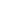 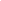 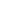 